………………………………………………..LİSESİ 20…/20… EĞİTİM-ÖĞRETİM YILI 11. SINIFLAR TARİH DERSİ II. DÖNEM I. YAZILI YOKLAMAAD / SOYAD:SINIF / NO:1.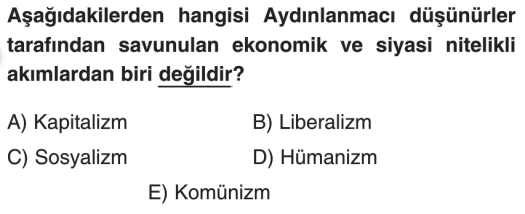 2.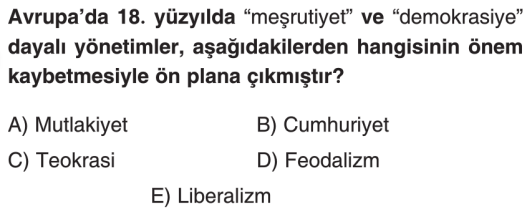 3.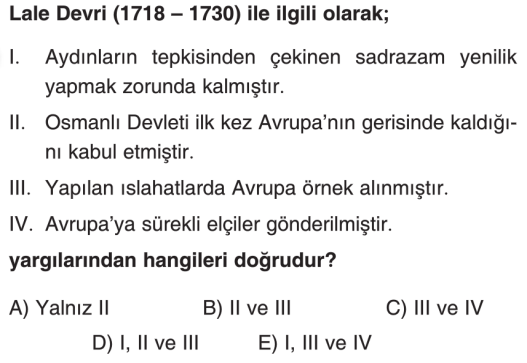 4.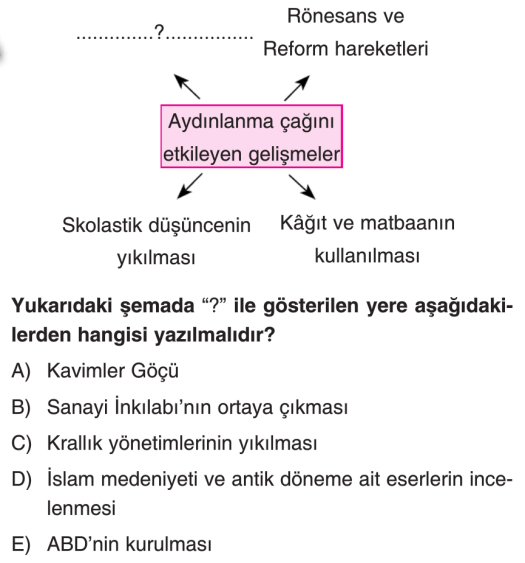 5.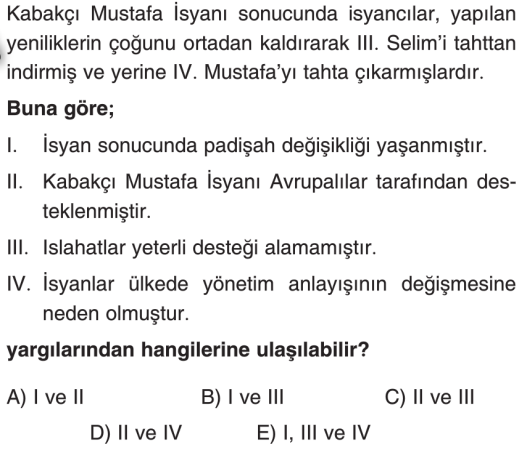 6.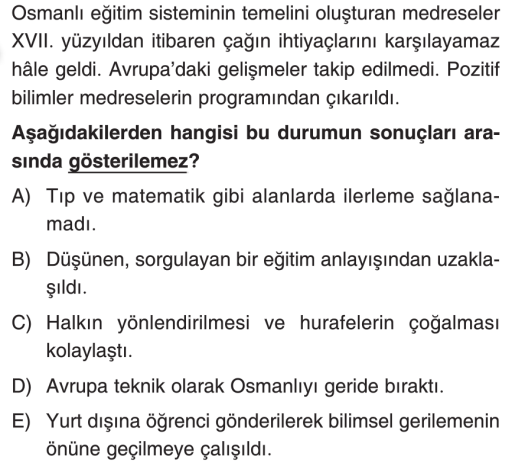 7.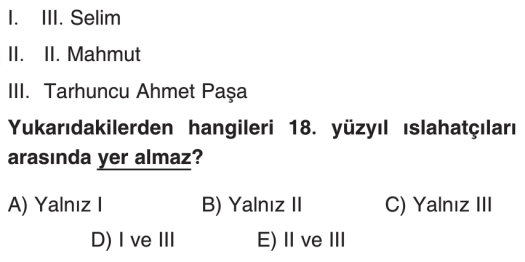 8.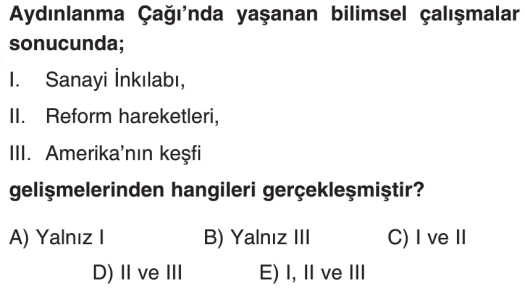 9.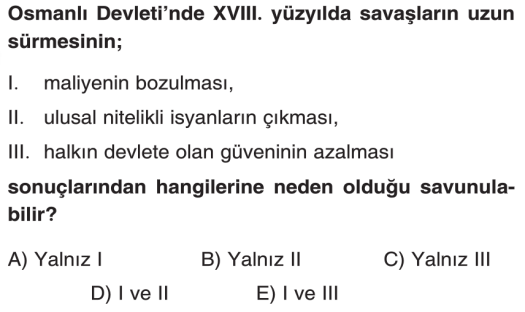 10.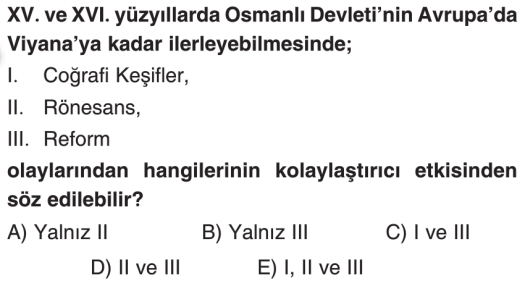 11. 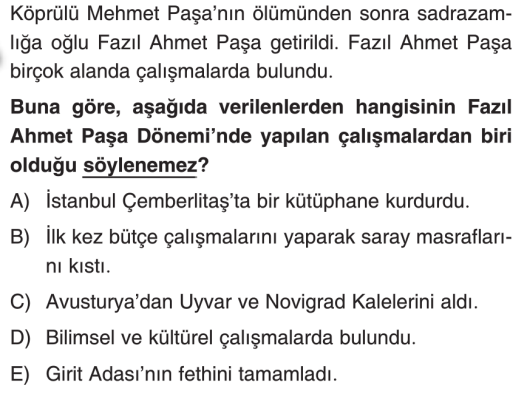 12.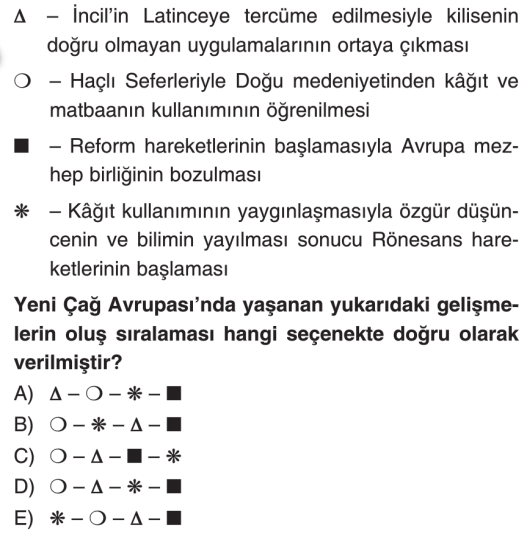 13. 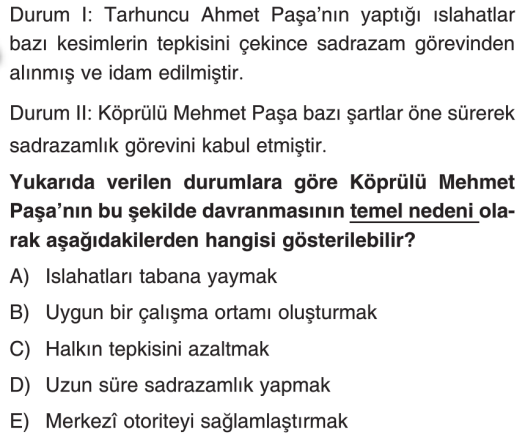 14. 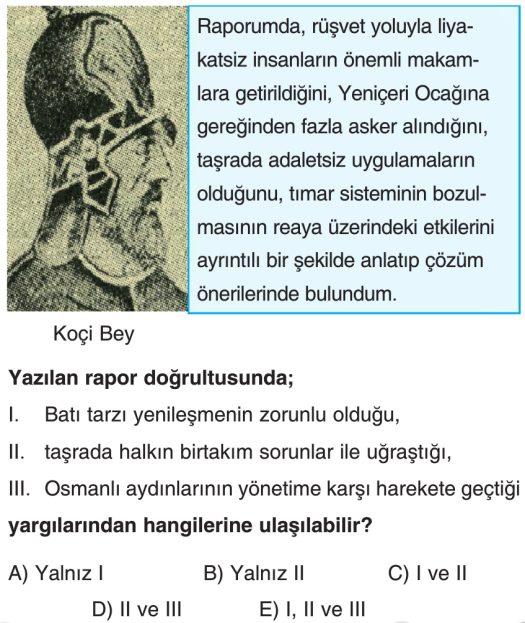 15. 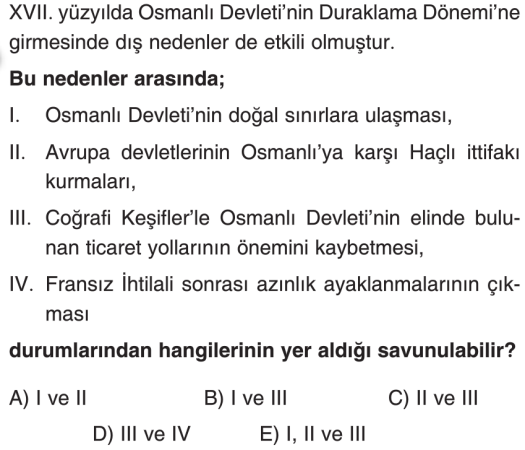 16. 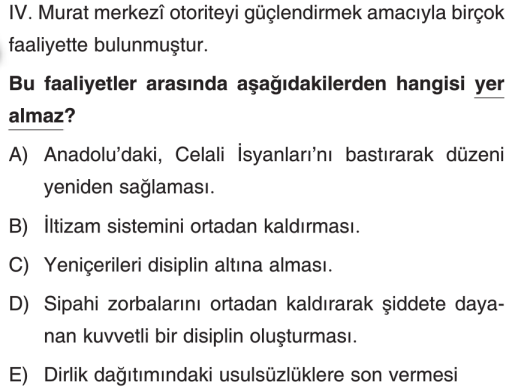 17.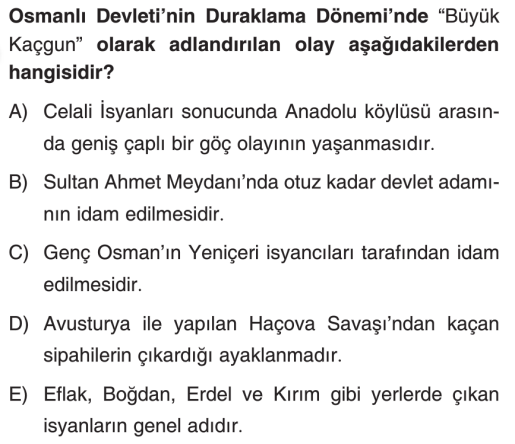 18.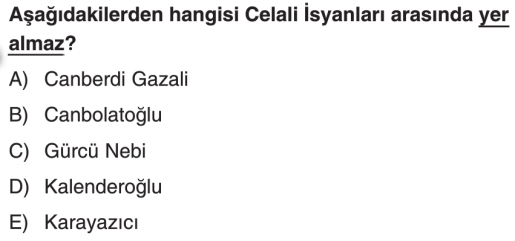 19.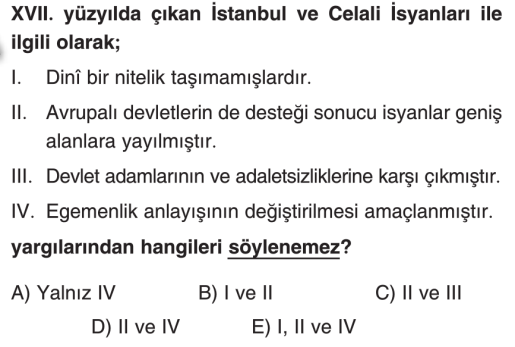 20.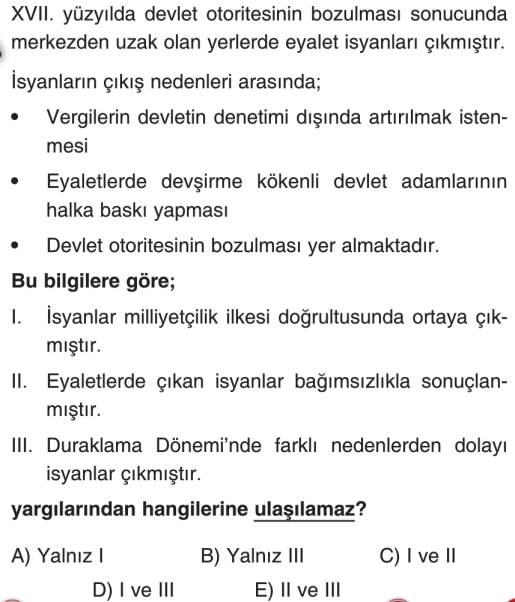 21. Osmanlı Devleti’nin 17. Yüzyıl boyunca yaptığı ıslahatlar ile 18. Yüzyılda yaptığı ıslahatları genel özellikler açısından birbiri ile karşılaştırınız ( 10 p )22. Fransız İhtilali’nin sebeplerinden 5 tanesini yazınız (10p)23. İltizam Sistemi nedir? Neden başvurulmuştur? Bu sistemin uygulanmasının ne gibi sonuçları olmuştur?(10)24. Aşağıdaki kavramları kısaca açıklayınız (10 p)a. Nizam-ı Cedid:b. Esham usulü:c. Çınar Vakası ( vaka-i Vakvakiye )d. Ekber ve Erşat usulü:e. Malikane Sistemi:NOT: Test soruları 3’er puandır. Diğer soruların puan değerleri karşılarında yazmaktadır. Sınav süresi 40 dakikadır.		BAŞARILAR DİLERİM.		  	………………………………    Tarih Öğretmeni